Мастер-класс для педагогов МБОУ «Полазненская СОШ №1»«Дом мечты. Введение новой лексики» в рамках педагогического совета «Методологическая основа обновленных ФГОС НОО, ФГОС ООО»Учитель английского языка: Лазарева Светлана Анатольевна        Перспективное развитие школы нового века ориентировано на переход от предметно-знаниевого образования к компетентностному, в основе которого лежит системно - деятельностный подход. При этом подходе вытекают требования к процессу обучения: научить школьников учиться, т.е. овладеть универсальными учебными действиями или компетенциями.        При разработке федеральных государственных стандартов второго поколения приоритетом начального  общего и основного общего образования становится формирование общеучебных умений и навыков, а также способов деятельности, уровень освоения которых в значительной мере предопределяет успешность всего последующего обучения. В настоящее время все более актуальным в образовательном процессе становится использование в обучении приемов и методов, которые формируют умения самостоятельно добывать новые знания, собирать необходимую информацию, выдвигать гипотезы, делать выводы и умозаключения.       Общая дидактика и частные методики в рамках учебного предмета призывают решать проблемы, связанные с развитием у школьников умений и навыков самостоятельности и саморазвития. А это предполагает поиск новых форм и методов обучения, обновление содержания образования.       Наиболее полно на сегодняшний день основные психологические условия и механизмы процесса учения, структуру учебной деятельности учащихся, адекватную современным приоритетам российского модернизиующегося образования описывает системно - деятельностный подход.Системно - деятельностный подход позволяет выделить основные результаты обучения и воспитания в контексте ключевых задач и УУД, которыми должны владеть учащиеся.Системно-деятельностный подход сегодня реально приходит в образование и нацелен на развитие личности, на формирование субъектной позиции, помогающей определить ценностные ориентиры, которые могут привести учащихся к самоопределению.Системно-деятельностный подход (СДП) является основой ФГОС и обуславливает изменение общей парадигмы образования, которая находит отражение в переходе:-к определению цели школьного обучения как формирование умения учиться как компетенции, обеспечивающей овладение новыми компетенциями;-от изолированного изучения учащимися системы научных понятий к включению содержания обучения в контекст решения жизненных задач;-от стихийности учебной деятельности ученика к стратегии ее целенаправленной организации и планомерного формирования;-от индивидуальной формы усвоения знаний к признанию решающей роли учебного сотрудничества в достижении целей обучения.Типология уроков в дидактической системе деятельностного методаУроки деятельностной направленности по целеполаганию можно распределить на четыре группы:1. уроки «открытия» нового знания;2. уроки рефлексии;3. уроки общеметодологической направленности;4. уроки развивающего контроля.         Данный мастер-класс, который представляется вниманию коллег, является  уроком «открытия» нового знания. Предполагаемые метапредметные результаты: 1) регулятивные: планирование, контроль, коррекция, оценка;2) коммуникативные;3) познавательные: логические действия, работа с информацией.Предполагаемые личностные результаты:1) самоопределение;2) смыслообразование;3) нравственно-этическое оценивание.Позиция учителя: к классу не с ответом (готовые знания, умения, навыки), а с вопросом.Позиция ученика: за познание мира, (в специально организованных для этого условиях).Учебная задача — задача, решая которую обучающийся выполняет цели учителя.Учебная деятельность — управляемый учебный процесс.Учебное действие — действие по созданию образа.Образ — слово, рисунок, схема, план.Оценочное действие — Я умею! У меня получится!Эмоционально-ценностная оценка — Я считаю, что …. (формирование мировоззрения). Урок «открытия» нового знания.Деятельностная цель: формирование способности обучающихся к новому способу действия.Образовательная цель: расширение понятийной базы за счет включения в нее новых элементов.Структура урока «открытия» нового знания:1. Мотивирование к учебной деятельности.Данный этап процесса обучения предполагает осознанное вхождение учащегося в пространство учебной деятельности на уроке. С этой целью на данном этапе организуется его мотивирование к учебной деятельности, а именно:1) актуализируются требования к нему со стороны учебной деятельности («надо»);2) создаются условия для возникновения внутренней потребности включения в учебную деятельность («хочу»);3) устанавливаются тематические рамки («могу»).2. Актуализация и фиксирование индивидуального затруднения в пробном учебном действии.На данном этапе организуется подготовка и мотивация учащихся к надлежащему самостоятельному выполнению пробного учебного действия, его осуществление и фиксация индивидуального затруднения.Соответственно, данный этап предполагает:1) актуализацию изученных способов действий, достаточных для построения нового знания, их обобщение и знаковую фиксацию;2) актуализацию соответствующих мыслительных операций и познавательных процессов;3) мотивацию к пробному учебному действию («надо» - «могу» - «хочу») и его самостоятельное осуществление;4) фиксацию индивидуальных затруднений в выполнении пробного учебного действия или его обосновании. 3. Выявление места и причины затруднения.На данном этапе учитель организует выявление учащимися места и причины затруднения. Для этого учащиеся должны:1) восстановить выполненные операции и зафиксировать (вербально и знаково) место- шаг, операцию, где возникло затруднение;2) соотнести свои действия с используемым способом действий (алгоритмом, понятием и т.д.) и на этой основе выявить и зафиксировать во внешней речи причину затруднения - те конкретные знания, умения или способности, которых недостает для решения исходной задачи и задач такого класса или типа вообще.4. Построение проекта выхода из затруднения (цель и тема, способ, план, средство).На данном этапе учащиеся в коммуникативной форме обдумывают проект будущих учебных действий: ставят цель (целью всегда является устранение возникшего затруднения), согласовывают тему урока, выбирают способ, строят план достижения цели и определяют средства- алгоритмы, модели и т.д. Этим процессом руководит учитель: на первых порах с помощью подводящего диалога, затем – побуждающего, а затем и с помощью исследовательских методов.5. Реализация построенного проекта.На данном этапе осуществляется реализация построенного проекта: обсуждаются различные варианты, предложенные учащимися, и выбирается оптимальный вариант, который фиксируется в языке вербально и знаково. Построенный способ действий используется для решения исходной задачи, вызвавшей затруднение. В завершение уточняется общий характер нового знания и фиксируется преодоление возникшего ранее затруднения.6. Первичное закрепление с проговариванием во внешней речи.На данном этапе учащиеся в форме коммуникации (фронтально, в группах, в парах) решают типовые задания на новый способ действий с проговариванием алгоритма решения вслух.7. Самостоятельная работа с самопроверкой по эталону.    При проведении данного этапа используется индивидуальная форма работы: учащиеся самостоятельно выполняют задания нового типа и осуществляют их самопроверку, пошагово сравнивая с эталоном. Эмоциональная направленность этапа состоит в организации, по возможности, для каждого ученика ситуации успеха, мотивирующей его к включению в дальнейшую познавательную деятельность.8. Включение в систему знаний и повторение.На данном этапе выявляются границы применимости нового знания и выполняются задания, в которых новый способ действий предусматривается как промежуточный шаг.Организуя этот этап, учитель подбирает задания, в которых тренируется использование изученного ранее материала, имеющего методическую ценность для введения в последующем новых способов действий. Таким образом, происходит, с одной стороны, автоматизация УУД по изученным нормам, а с другой – подготовка к введению в будущем новых норм.9. Рефлексия учебной деятельности на уроке (итог).На данном этапе фиксируется новое содержание, изученное на уроке, и организуется рефлексия и самооценка учениками собственной учебной деятельности. В завершение соотносятся ее цель и результаты, фиксируется степень их соответствия, и намечаются дальнейшие цели деятельности.ЗаключениеДеятельностный подход на уроках иностранного языка реализуется успешнее через построение  и решение учебных ситуаций. Отбор и использование учебных ситуаций встраивается в логику традиционного учебного процесса, позволяя формировать у каждого ученика индивидуальные средства и способы действий, позволяющие ему быть «компетентным» в различных сферах культуры, каждая из которых предполагает особый способ действий относительно специфического содержания. При создании ситуации учения - обучения ученики не могут действовать по  заготовленным шаблонам, это приводит к развитию,  к тому, что человек становится восприимчивым к изменению собственных форм работы. Последовательная реализация системно – деятельностного подхода повышает эффективность образования по показателям:придание результатам образования социально - и личностно - значимого характера;более гибкое и прочное усвоение знаний учащимися, возможность их самостоятельного движения в изучаемой области;возможность дифференцированного обучения с сохранением единой структуры теоретических знаний;существенное повышение мотивации и интереса к учению у обучаемых;обеспечение условий для общекультурного и личностного развития на основе формирования УУД, обеспечивающих не только успешное усвоение знаний, умений и навыков, но и формирование картины мира и компетентностей в любой предметной области познания.        В целом коммуникативный системно - деятельностный подход позволяет рационально использовать резервный потенциал хорошо известных традиционных и новых методов обучения. Таким образом, модернизация современного российского образования – это необходимость, веление времени. Она направлена в будущее, в котором были бы реализованы интересы личности и общества.Оборудование.        Карточки со словами и картинками, ножницы, клей, цветные карандаши, линейкиИспользованные источники.1. Асмолов А. Г. Системно-деятельностный подход в разработке стандартов нового поколения/ Педагогика М.: 2009 – №4. – С18-22.2. Дусавицкий А.К., Кондратюк Е.М., Толмачева И.Н., Шилкунова З.И. Урок в развивающем обучении: Книга для учителя. – М.:ВИТА-ПРЕСС, 2008.3.  Петерсон Л.Г., Кубышева М.А., Кудряшова Т.Г. Требование к составлению плана урока по дидактической системе деятельностного метода. – М., 2006.4. Полат Е.С. Новые педагогические и информационные технологии в системе образования /Под ред.. – М., 2000.5.  Сухов В.П. «Системно-деятельностный подход в развивающем обучении школьников», 20046.   https://uchitel.club/fgos7.  https://infourok.ru/sistemno-deyatelnostnyj-podhod-na-uroke-anglijskogo-yazyka-6344562.html8.   https://nsportal.ru/nachalnaya-shkola/materialy-mo/2020/03/24/sistemno-deyatelnostnyy-podhod9.  https://mulino58.ru/wp-content/uploads/4/0/9/409f29859ec38f300394cc9d2290dbf6.jpgПриложение 1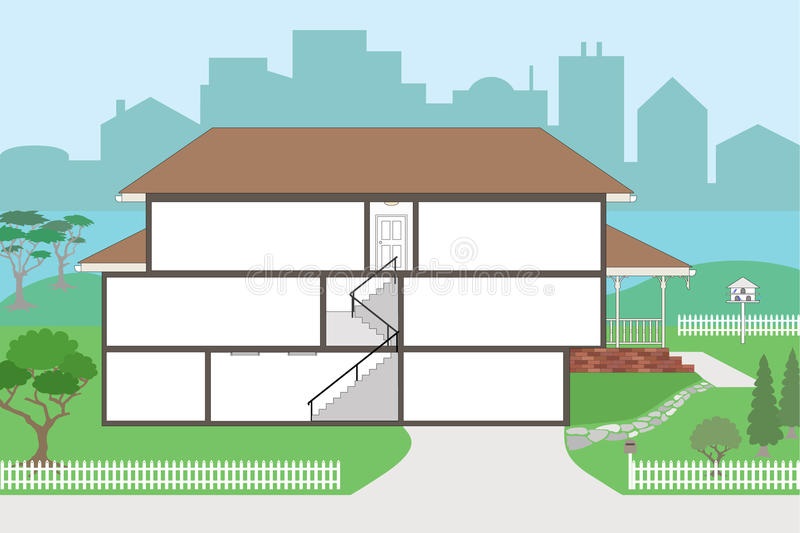 Приложение 2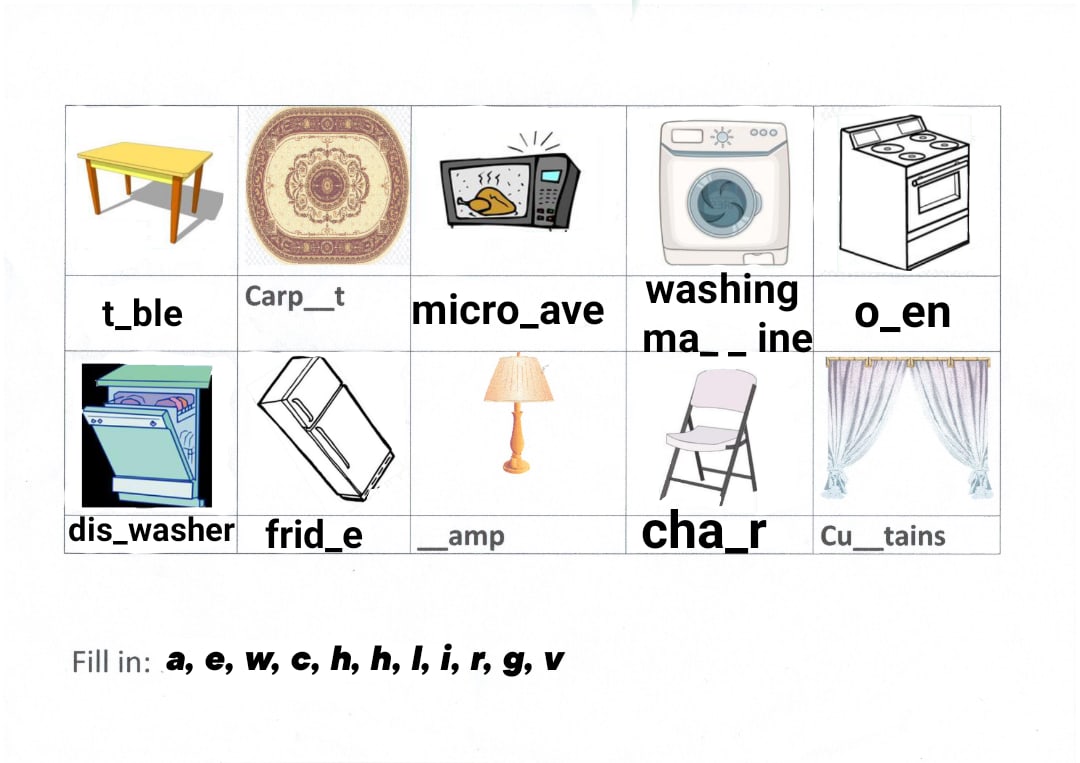 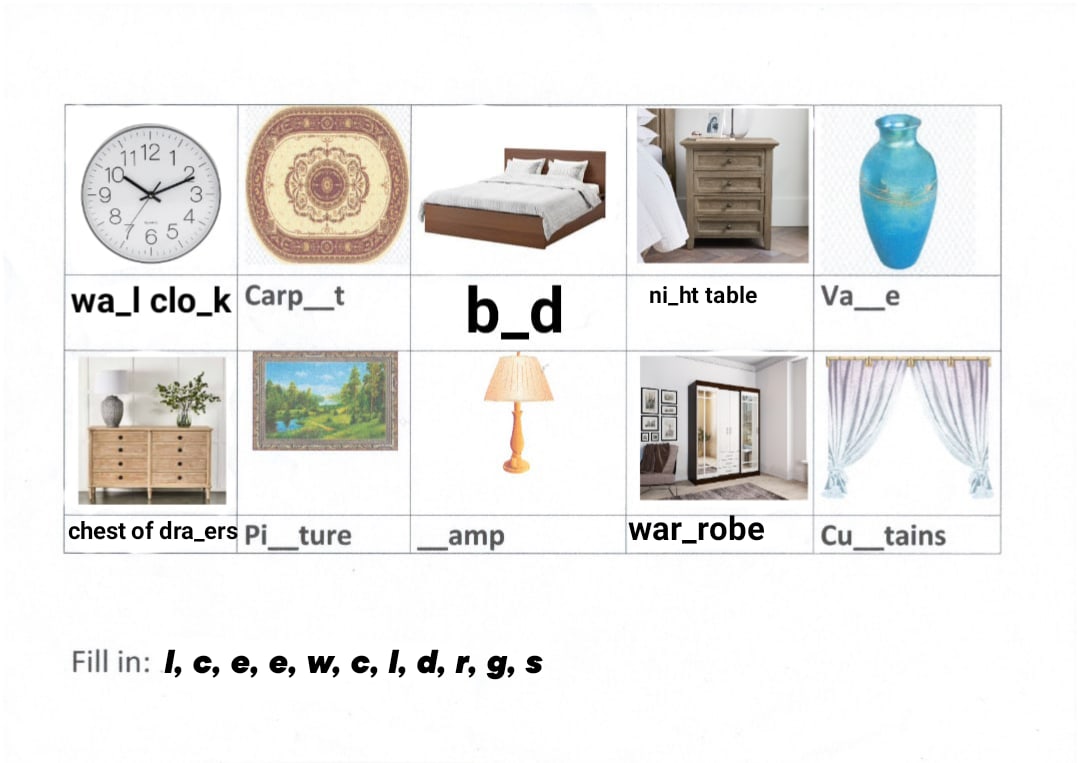 Приложение 3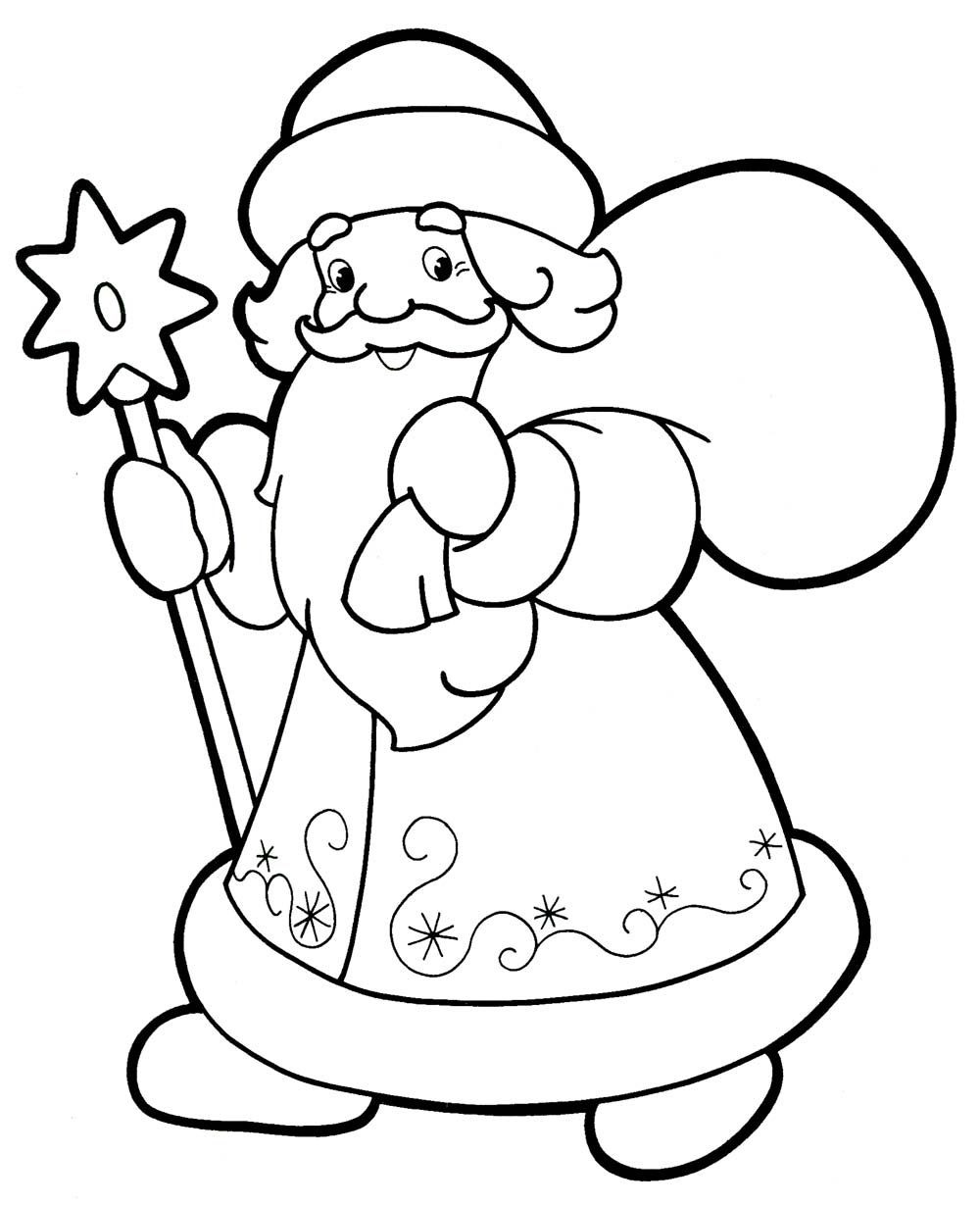 Приложение 4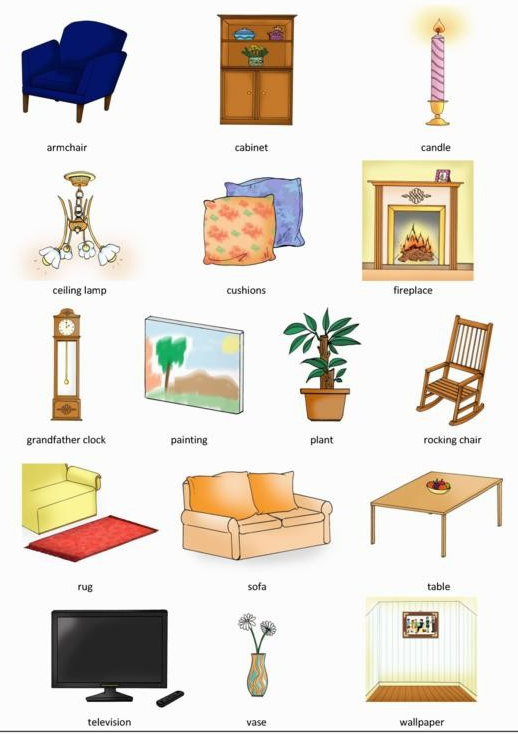 Приложение 5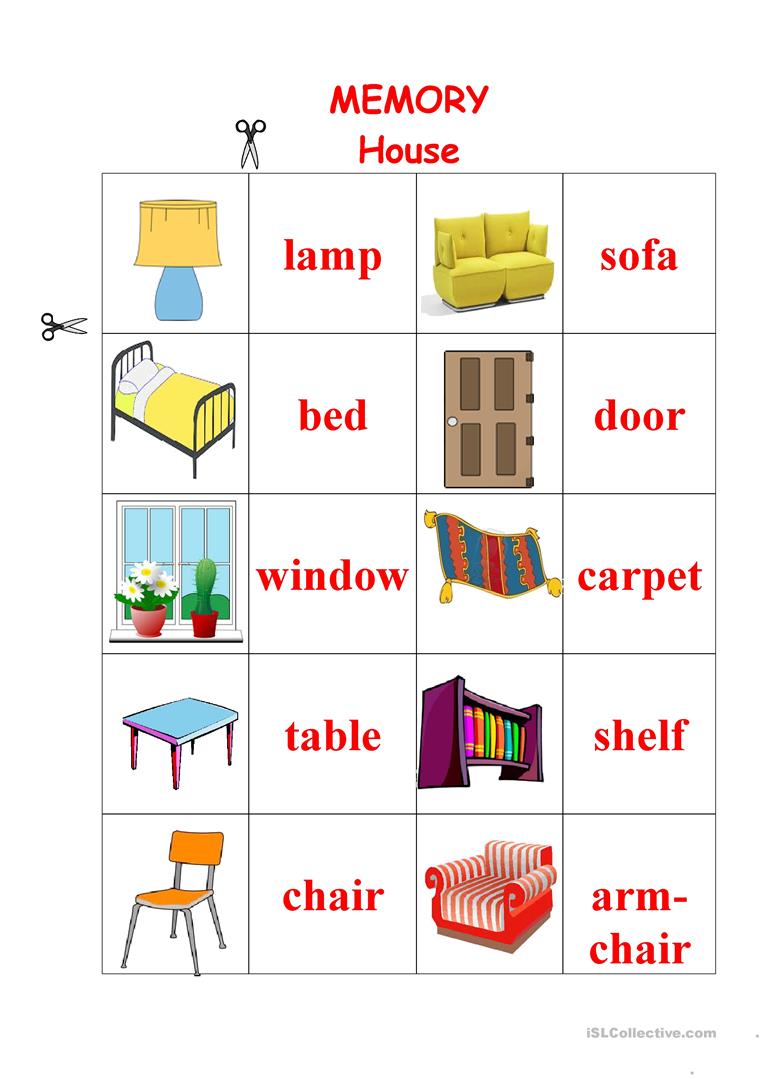 Название учебной ситуацииПриём педагогической техникиОписание ситуацииНазвание учебной ситуацииПриём педагогической техникиОписание ситуацииСитуация успехаДомысливаниеОбучающиеся делятся на три группы, выбрав определенный цветной стикер.Предлагается  обозначить тему урока и слова «помощники»:
Изучим 
Узнаем
Проверим        С помощью опорных слов обучающиеся формулируют цель урока. На доске схема- план дома. Задача составить дизайн комнат дома мечты (см. приложение 1 )             Название учебной ситуацииПриём педагогической техникиОписание ситуацииНазвание учебной ситуацииПриём педагогической техникиОписание ситуацииСитуация выбора РеставраторОбучающиеся восстанавливают текстовый фрагмент, намеренно «поврежденный» учителем. На карточках обязательно находятся изображения предметов (см.приложение 2) Название учебной ситуацииПриём педагогической техникиОписание ситуацииНазвание учебной ситуацииПриём педагогической техникиОписание ситуацииСитуация успеха Лови ошибкуОбъясняя  материал, учитель намеренно допускает ошибки. Обучающиеся  заранее предупреждаются об этом.  Обучающиеся получают карточки     со специально допущенными ошибками (см.приложение 4) или карточки, в которых картинки и слова не соответствуют друг другу (см. приложение 5).Название учебной ситуацииПриём педагогической техникиОписание ситуацииНазвание учебной ситуацииПриём педагогической техникиОписание ситуации Ситуация помощи и взаимопомощи    Своя опораОбучающиеся составляют собственный текст по новому материалу.   Как вариант приёма можно рекомендовать составление наглядного плана выбранной комнаты. Для этого можно предложить вырезать картинки и наклеить их на свой план-схему из карточек предыдущих заданий. Каждая группа размещает свой план-схему в «доме мечты» на доску. Один из представителей группы озвучивает, что находится в «комнате», описывает её. При этом можно использовать карточки с опорами (см.приложение 3 )Название учебной ситуацииПриём педагогической техникиОписание ситуацииНазвание учебной ситуацииПриём педагогической техникиОписание ситуацииСитуация самооценкиИнтеллектуаль-ная  рефлексияТехника осмысления процесса, способов и результатов мыслительной работы, практических действий.  1.Выбери верное утверждение:Я сам не смог справиться с затруднением;У меня не было затруднений;Я только слушал предложения других;Я выдвигал идеи….2.Моделирование или схематизация своего понимания, действий в виде рисунка или схемы.